1. 2³−(−2)³=01612−162. (−5)²2² −10² =−80−5001003. Izračunaj: 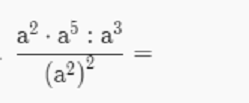 a³1a¹04. Izračunaj: 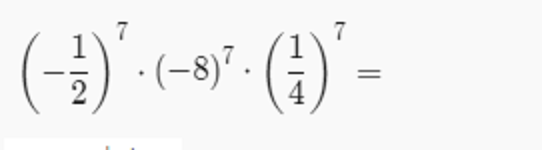 8/ 7 ​1−17/ 85. Izračunaj: 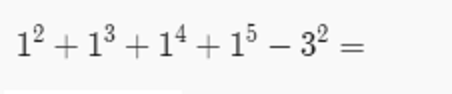 5−213−56. Izračunaj: 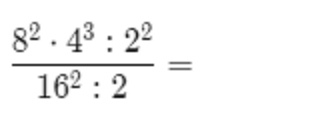 841627. 10³ −10² −10=89010¹10⁶109908. 0,1²+0.2² −0.3² =−0,4−0,040,1409. Izračunaj: 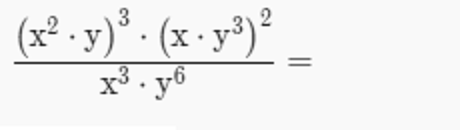 y⁵x³xy1x⁵ y³10. Izračunaj: (16a⁴ )⁵ =4⁵ a²⁰16a ⁵2²⁰ a²⁰16a²